Зарегистрировано в Минюсте России 20 августа 2013 г. N 29625МИНИСТЕРСТВО ОБРАЗОВАНИЯ И НАУКИ РОССИЙСКОЙ ФЕДЕРАЦИИПРИКАЗот 2 августа 2013 г. N 717ОБ УТВЕРЖДЕНИИФЕДЕРАЛЬНОГО ГОСУДАРСТВЕННОГО ОБРАЗОВАТЕЛЬНОГО СТАНДАРТАСРЕДНЕГО ПРОФЕССИОНАЛЬНОГО ОБРАЗОВАНИЯ ПО ПРОФЕССИИ112201.01 ХОЗЯЙКА(ИН) УСАДЬБЫВ соответствии с пунктом 5.2.41 Положения о Министерстве образования и науки Российской Федерации, утвержденного постановлением Правительства Российской Федерации от 3 июня 2013 г. N 466 (Собрание законодательства Российской Федерации, 2013, N 23, ст. 2923), приказываю:1. Утвердить прилагаемый федеральный государственный образовательный стандарт среднего профессионального образования по профессии 112201.01 Хозяйка(ин) усадьбы.2. Признать утратившим силу приказ Министерства образования и науки Российской Федерации от 5 ноября 2009 г. N 523 "Об утверждении и введении в действие федерального государственного образовательного стандарта начального профессионального образования по профессии 112201.01 Хозяйка(ин) усадьбы" (зарегистрирован Министерством юстиции Российской Федерации 10 декабря 2009 г., регистрационный N 15513).3. Настоящий приказ вступает в силу с 1 сентября 2013 года.МинистрД.В.ЛИВАНОВПриложениеУтвержденприказом Министерства образованияи науки Российской Федерацииот 2 августа 2013 г. N 717ФЕДЕРАЛЬНЫЙ ГОСУДАРСТВЕННЫЙ ОБРАЗОВАТЕЛЬНЫЙ СТАНДАРТСРЕДНЕГО ПРОФЕССИОНАЛЬНОГО ОБРАЗОВАНИЯ ПО ПРОФЕССИИ112201.01 ХОЗЯЙКА(ИН) УСАДЬБЫI. ОБЛАСТЬ ПРИМЕНЕНИЯ1.1. Настоящий федеральный государственный образовательный стандарт среднего профессионального образования представляет собой совокупность обязательных требований к среднему профессиональному образованию по профессии 112201.01 Хозяйка(ин) усадьбы для профессиональной образовательной организации и образовательной организации высшего образования, которые имеют право на реализацию имеющих государственную аккредитацию программ подготовки квалифицированных рабочих, служащих по данной профессии, на территории Российской Федерации (далее - образовательная организация).1.2. Право на реализацию программы подготовки квалифицированных рабочих, служащих по профессии 112201.01 Хозяйка(ин) усадьбы имеет образовательная организация при наличии соответствующей лицензии на осуществление образовательной деятельности.Возможна сетевая форма реализации программы подготовки квалифицированных рабочих, служащих с использованием ресурсов нескольких образовательных организаций. В реализации программы подготовки квалифицированных рабочих, служащих с использованием сетевой формы наряду с образовательными организациями также могут участвовать медицинские организации, организации культуры, физкультурно-спортивные и иные организации, обладающие ресурсами, необходимыми для осуществления обучения, проведения учебной и производственной практики и осуществления иных видов учебной деятельности, предусмотренных программой подготовки квалифицированных рабочих, служащих <1>.--------------------------------<1> Часть 1 статьи 15 Федерального закона от 29 декабря 2012 г. N 273-ФЗ "Об образовании в Российской Федерации" (Собрание законодательства Российской Федерации, 2012, N 53, ст. 7598; 2013, N 19, ст. 2326).1.3. Образовательная деятельность при освоении образовательной программы или отдельных ее компонентов организуется в форме практической подготовки.(п. 1.3 введен Приказом Минпросвещения России от 13.07.2021 N 450)1.4. Воспитание обучающихся при освоении ими образовательной программы осуществляется на основе включаемых в образовательную программу рабочей программы воспитания и календарного плана воспитательной работы, разрабатываемых и утверждаемых с учетом включенных в примерную основную образовательную программу примерной рабочей программы воспитания и примерного календарного плана воспитательной работы.(п. 1.4 введен Приказом Минпросвещения России от 13.07.2021 N 450)II. ИСПОЛЬЗУЕМЫЕ СОКРАЩЕНИЯВ настоящем стандарте используются следующие сокращения:СПО - среднее профессиональное образование;ФГОС СПО - федеральный государственный образовательный стандарт среднего профессионального образования;ППКРС - программа подготовки квалифицированных рабочих, служащих по профессии;ОК - общая компетенция;ПК - профессиональная компетенция;ПМ - профессиональный модуль;МДК - междисциплинарный курс.III. ХАРАКТЕРИСТИКА ПОДГОТОВКИ ПО ПРОФЕССИИ3.1. Сроки получения СПО по профессии 112201.01 Хозяйка(ин) усадьбы в очной форме обучения и соответствующие квалификации приводятся в Таблице 1.Таблица 1--------------------------------<1> ФГОС СПО в части требований к результатам освоения ППКРС ориентирован на присвоение выпускнику квалификации выше средней квалификации для данной профессии.<2> Независимо от применяемых образовательных технологий.<3> Образовательные организации, осуществляющие подготовку квалифицированных рабочих, служащих на базе основного общего образования, реализуют федеральный государственный образовательный стандарт среднего общего образования в пределах ППКРС, в том числе с учетом получаемой профессии СПО.3.2. Рекомендуемый перечень возможных сочетаний профессий рабочих, должностей служащих по Общероссийскому классификатору профессий рабочих, должностей служащих и тарифных разрядов (ОК 016-94) при формировании ППКРС:учетчик - оператор машинного доения;учетчик - плодоовощевод;учетчик - повар.Сроки получения СПО по ППКРС независимо от применяемых образовательных технологий увеличиваются:а) для обучающихся по очно-заочной форме обучения:на базе среднего общего образования - не более чем на 1 год;на базе основного общего образования - не более чем на 1,5 года;б) для инвалидов и лиц с ограниченными возможностями здоровья - не более чем на 6 месяцев.IV. ХАРАКТЕРИСТИКА ПРОФЕССИОНАЛЬНОЙДЕЯТЕЛЬНОСТИ ВЫПУСКНИКОВ4.1. Область профессиональной деятельности выпускников: выполнение работ по производству и учету сельскохозяйственной продукции, ее кулинарная обработка в сельской усадьбе (сельском домохозяйстве, на ферме).4.2. Объектами профессиональной деятельности выпускников являются:имущество, в т.ч. земельный и коллекционный участок, приусадебное хозяйство и надворные постройки в сельской усадьбе;сельскохозяйственные животные и продукция животноводства;сельскохозяйственные культуры и продукция растениеводства;сельскохозяйственные машины и механизмы, оборудование;пищевые продукты, посуда, инструменты и оборудование для приготовления пищи;обязательства, финансовые и хозяйственные операции в сельской усадьбе;технологические процессы производства и кулинарной обработки сельскохозяйственной продукции.4.3. Обучающийся по профессии 112201.01 Хозяйка(ин) усадьбы готовится к следующим видам деятельности:4.3.1. Уход за сельскохозяйственными животными, производство, хранение и переработка продукции животноводства в сельской усадьбе.4.3.2. Производство, хранение и переработка продукции растениеводства в сельской усадьбе.4.3.3. Кулинарное приготовление пищи и контроль качества блюд.4.3.4. Ведение оперативного учета имущества, обязательств, финансовых и хозяйственных операций в сельской усадьбе.V. ТРЕБОВАНИЯ К РЕЗУЛЬТАТАМ ОСВОЕНИЯ ПРОГРАММЫ ПОДГОТОВКИКВАЛИФИЦИРОВАННЫХ РАБОЧИХ, СЛУЖАЩИХ5.1. Выпускник, освоивший ППКРС, должен обладать общими компетенциями, включающими в себя способность:ОК 1. Понимать сущность и социальную значимость своей будущей профессии, проявлять к ней устойчивый интерес.ОК 2. Организовывать собственную деятельность, исходя из цели и способов ее достижения, определенных руководителем.ОК 3. Анализировать рабочую ситуацию, осуществлять текущий и итоговый контроль, оценку и коррекцию собственной деятельности, нести ответственность за результаты своей работы.ОК 4. Осуществлять поиск информации, необходимой для эффективного выполнения профессиональных задач.ОК 5. Использовать информационно-коммуникационные технологии в профессиональной деятельности.ОК 6. Работать в команде, эффективно общаться с коллегами, руководством, клиентами.ОК 7. Организовывать собственную деятельность с соблюдением требований охраны труда и экологической безопасности.ОК 8. Осуществлять денежные операции.ОК 9. Добиваться соблюдения своих социально-трудовых прав в рамках закона.ОК 10. Исполнять воинскую обязанность <*>, в том числе с применением полученных профессиональных знаний (для юношей).--------------------------------<*> В соответствии с Федеральным законом от 28.03.1998 N 53-ФЗ "О воинской обязанности и военной службе".5.2. Выпускник, освоивший ППКРС, должен обладать профессиональными компетенциями, соответствующими видам деятельности:5.2.1. Уход за сельскохозяйственными животными, производство, хранение и переработка продукции животноводства в сельской усадьбе.ПК 1.1. Планировать животноводческие работы в сельской усадьбе.ПК 1.2. Выполнять механизированные и немеханизированные работы по уходу за сельскохозяйственными животными в сельской усадьбе.ПК 1.3. Вести технологический процесс приготовления и раздачи кормов с использованием сельскохозяйственных машин и оборудования.ПК 1.4. Осуществлять доение коров с соблюдением необходимых зоогигиенических и ветеринарных требований.ПК 1.5. Проводить подготовку продукции животноводства к реализации или использованию.ПК 1.6. Осуществлять переработку молока в сельской усадьбе.ПК 1.7. Осуществлять переработку мяса в сельской усадьбе.5.2.2. Производство, хранение и переработка продукции растениеводства в сельской усадьбе.ПК 2.1. Планировать работы в саду, огороде, плодовом питомнике.ПК 2.2. Выращивать сельскохозяйственные культуры в сельской усадьбе в открытом и закрытом грунте в соответствии с агротехнологиями.ПК 2.3. Проводить уборку и первичную обработку урожая сельскохозяйственных культур.ПК 2.4. Хранить продукцию растениеводства в сельской усадьбе.ПК 2.5. Проводить подготовку продукции растениеводства к реализации или использованию.ПК 2.6. Заготавливать плоды, ягоды, овощи, грибы.5.2.3. Кулинарное приготовление пищи и контроль качества блюд.ПК 3.1. Составлять однодневный и перспективный заказ на продукты в соответствии с потребностями лиц, проживающих в сельской усадьбе.ПК 3.2. Подготавливать к работе и убирать рабочее место, помещение, оборудование для приготовления пищи.ПК 3.3. Выбирать и обрабатывать качественное сырье для приготовления пищи и напитков средней сложности с учетом их энергетической ценности.ПК 3.4. Приготавливать горячие, холодные блюда, закуски, напитки и изделия из теста.ПК 3.5. Порционировать и подготавливать блюда для подачи.ПК 3.6. Готовить помещение для приема пищи, сервировать стол.5.2.4. Ведение оперативного учета имущества, обязательств, финансовых и хозяйственных операций в сельской усадьбе.ПК 4.1. Проводить учет объема готовой продукции, расходов сырья, материалов, топлива, энергии, потребляемых в сельскохозяйственном производстве сельской усадьбы.ПК 4.2. Проводить учет приобретенной продукции по отраслям.ПК 4.3. Анализировать хозяйственно-финансовую деятельность сельской усадьбы.VI. ТРЕБОВАНИЯ К СТРУКТУРЕ ПРОГРАММЫ ПОДГОТОВКИКВАЛИФИЦИРОВАННЫХ РАБОЧИХ, СЛУЖАЩИХ6.1. ППКРС предусматривает изучение следующих учебных циклов:общепрофессионального;профессиональногои разделов:физическая культура;учебная практика;производственная практика;промежуточная аттестация;государственная итоговая аттестация.6.2. Обязательная часть ППКРС должна составлять около 80 процентов от общего объема времени, отведенного на ее освоение. Вариативная часть (около 20 процентов) дает возможность расширения и (или) углубления подготовки, определяемой содержанием обязательной части, получения дополнительных компетенций, умений и знаний, необходимых для обеспечения конкурентоспособности выпускника в соответствии с запросами регионального рынка труда и возможностями продолжения образования. Дисциплины, междисциплинарные курсы и профессиональные модули вариативной части определяются образовательной организацией.Общепрофессиональный учебный цикл состоит из общепрофессиональных дисциплин, профессиональный учебный цикл состоит из профессиональных модулей в соответствии с видами деятельности, соответствующими присваиваемым квалификациям. В состав профессионального модуля входит один или несколько междисциплинарных курсов. При освоении обучающимися профессиональных модулей проводятся учебная и (или) производственная практика.Обязательная часть профессионального учебного цикла ППКРС должна предусматривать изучение дисциплины "Безопасность жизнедеятельности". Объем часов на дисциплину "Безопасность жизнедеятельности" составляет 2 часа в неделю в период теоретического обучения (обязательной части учебных циклов), но не более 68 часов, из них на освоение основ военной службы - 70 процентов от общего объема времени, отведенного на указанную дисциплину.6.3. Образовательной организацией при определении структуры ППКРС и трудоемкости ее освоения может применяться система зачетных единиц, при этом одна зачетная единица соответствует 36 академическим часам.Структура программы подготовки квалифицированныхрабочих, служащихТаблица 2Таблица 3(в ред. Приказа Минобрнауки России от 09.04.2015 N 389)Срок получения среднего профессионального образования по ППКРС в очной форме обучения составляет 95/117 недель, в том числе:VII. ТРЕБОВАНИЯ К УСЛОВИЯМ РЕАЛИЗАЦИИ ПРОГРАММЫ ПОДГОТОВКИКВАЛИФИЦИРОВАННЫХ РАБОЧИХ, СЛУЖАЩИХ7.1. Образовательная организация самостоятельно разрабатывает и утверждает ППКРС в соответствии с ФГОС СПО, определяя профессию или группу профессий рабочих (должностей служащих) по ОК 016-94 (исходя из рекомендуемого перечня их возможных сочетаний согласно пункту 3.2 ФГОС СПО), с учетом соответствующей примерной ППКРС.Перед началом разработки ППКРС образовательная организация должна определить ее специфику с учетом направленности на удовлетворение потребностей рынка труда и работодателей, конкретизировать конечные результаты обучения в виде компетенций, умений и знаний, приобретаемого практического опыта.Конкретные виды деятельности, к которым готовится обучающийся, должны соответствовать присваиваемым квалификациям, определять содержание образовательной программы, разрабатываемой образовательной организацией совместно с заинтересованными работодателями.При формировании ППКРС образовательная организация:имеет право использовать объем времени, отведенный на вариативную часть учебных циклов ППКРС, увеличивая при этом объем времени, отведенный на дисциплины и модули обязательной части, на практики, либо вводя новые дисциплины и модули в соответствии с потребностями работодателей и спецификой деятельности образовательной организации;(в ред. Приказа Минобрнауки России от 09.04.2015 N 389)обязана ежегодно обновлять ППКРС с учетом запросов работодателей, особенностей развития региона, науки, культуры, экономики, техники, технологий и социальной сферы в рамках, установленных настоящим ФГОС СПО;обязана в рабочих программах всех дисциплин и профессиональных модулей четко формулировать требования к результатам их освоения: компетенциям, приобретаемому практическому опыту, знаниям и умениям;обязана обеспечивать эффективную самостоятельную работу обучающихся в сочетании с совершенствованием управления ею со стороны преподавателей и мастеров производственного обучения;обязана обеспечивать обучающимся возможность участвовать в формировании индивидуальной образовательной программы;обязана формировать социокультурную среду, создавать условия, необходимые для всестороннего развития и социализации личности, сохранения здоровья обучающихся, способствовать развитию воспитательного компонента образовательного процесса, включая развитие самоуправления, участие обучающихся в работе общественных организаций, спортивных и творческих клубов;должна предусматривать при реализации компетентностного подхода использование в образовательном процессе активных форм проведения занятий с применением электронных образовательных ресурсов, деловых и ролевых игр, индивидуальных и групповых проектов, анализа производственных ситуаций, психологических и иных тренингов, групповых дискуссий в сочетании с внеаудиторной работой для формирования и развития общих и профессиональных компетенций обучающихся.7.2. При реализации ППКРС обучающиеся имеют академические права и обязанности в соответствии с Федеральным законом от 29 декабря 2012 г. N 273-ФЗ "Об образовании в Российской Федерации" <1>.--------------------------------<1> Собрание законодательства Российской Федерации, 2012, N 53, ст. 7598; 2013, N 19, ст. 2326.7.3. Максимальный объем учебной нагрузки обучающегося составляет 54 академических часа в неделю, включая все виды аудиторной и внеаудиторной (самостоятельной) учебной работы по освоению ППКРС и консультации.7.4. Максимальный объем аудиторной учебной нагрузки в очной форме обучения составляет 36 академических часов в неделю.7.5. Максимальный объем аудиторной учебной нагрузки в очно-заочной форме обучения составляет 16 академических часов в неделю.7.6. Общая продолжительность каникул составляет не менее 10 недель в учебном году при сроке обучения более 1 года и не менее 2 недель в зимний период при сроке обучения 1 год.7.7. По дисциплине "Физическая культура" могут быть предусмотрены еженедельно 2 часа самостоятельной учебной нагрузки, включая игровые виды подготовки (за счет различных форм внеаудиторных занятий в спортивных клубах, секциях).7.8. Образовательная организация имеет право для подгрупп девушек использовать 70 процентов учебного времени дисциплины "Безопасность жизнедеятельности", отведенного на изучение основ военной службы, на освоение основ медицинских знаний.7.9. Получение СПО на базе основного общего образования осуществляется с одновременным получением среднего общего образования в пределах ППКРС. В этом случае ППКРС, реализуемая на базе основного общего образования, разрабатывается на основе требований соответствующих федеральных государственных образовательных стандартов среднего общего и среднего профессионального образования с учетом получаемой профессии СПО.Срок освоения ППКРС в очной форме обучения для лиц, обучающихся на базе основного общего образования, увеличивается на 82 недели из расчета:7.10. Консультации для обучающихся по очной и очно-заочной формам обучения предусматриваются образовательной организацией из расчета 4 часа на одного обучающегося на каждый учебный год, в том числе в период реализации образовательной программы среднего общего образования для лиц, обучающихся на базе основного общего образования. Формы проведения консультаций (групповые, индивидуальные, письменные, устные) определяются образовательной организацией.7.11. В период обучения с юношами проводятся учебные сборы <1>.--------------------------------<1> Пункт 1 статьи 13 Федерального закона от 28 марта 1998 г. N 53-ФЗ "О воинской обязанности и военной службе" (Собрание законодательства Российской Федерации, 1998, N 13, ст. 1475; 2004, N 35, ст. 3607; 2005, N 30, ст. 3111; 2007, N 49, ст. 6070; 2008, N 30, ст. 3616; 2013, N 27, ст. 3477).7.12. Практика является обязательным разделом ППКРС. Она представляет собой вид учебной деятельности, направленной на формирование, закрепление, развитие практических навыков и компетенций в процессе выполнения определенных видов работ, связанных с будущей профессиональной деятельностью. При реализации ППКРС предусматриваются следующие виды практик: учебная и производственная.Учебная практика и производственная практика проводятся образовательной организацией при освоении обучающимися профессиональных компетенций в рамках профессиональных модулей и могут реализовываться как концентрированно в несколько периодов, так и рассредоточенно, чередуясь с теоретическими занятиями в рамках профессиональных модулей.Цели и задачи, программы и формы отчетности определяются образовательной организацией по каждому виду практики.Производственная практика должна проводиться в организациях, направление деятельности которых соответствует профилю подготовки обучающихся.Аттестация по итогам производственной практики проводится с учетом (или на основании) результатов, подтвержденных документами соответствующих организаций.7.13. Реализация ППКРС должна обеспечиваться педагогическими кадрами, имеющими среднее профессиональное или высшее образование, соответствующее профилю преподаваемой дисциплины (модуля). Мастера производственного обучения должны иметь на 1 - 2 разряда по профессии рабочего выше, чем предусмотрено ФГОС СПО для выпускников. Опыт деятельности в организациях соответствующей профессиональной сферы является обязательным для преподавателей, отвечающих за освоение обучающимся профессионального учебного цикла, эти преподаватели и мастера производственного обучения получают дополнительное профессиональное образование по программам повышения квалификации, в том числе в форме стажировки в профильных организациях не реже 1 раза в 3 года.7.14. ППКРС должна обеспечиваться учебно-методической документацией по всем дисциплинам, междисциплинарным курсам и профессиональным модулям ППКРС.Внеаудиторная работа должна сопровождаться методическим обеспечением и обоснованием расчета времени, затрачиваемого на ее выполнение.Реализация ППКРС должна обеспечиваться доступом каждого обучающегося к базам данных и библиотечным фондам, формируемым по полному перечню дисциплин (модулей) ППКРС. Во время самостоятельной подготовки обучающиеся должны быть обеспечены доступом к сети Интернет.Каждый обучающийся должен быть обеспечен не менее чем одним учебным печатным и/или электронным изданием по каждой дисциплине общепрофессионального учебного цикла и одним учебно-методическим печатным и/или электронным изданием по каждому междисциплинарному курсу (включая электронные базы периодических изданий).Библиотечный фонд должен быть укомплектован печатными и/или электронными изданиями основной и дополнительной учебной литературы по дисциплинам всех учебных циклов, изданными за последние 5 лет.Библиотечный фонд, помимо учебной литературы, должен включать официальные, справочно-библиографические и периодические издания в расчете 1 - 2 экземпляра на каждые 100 обучающихся.Каждому обучающемуся должен быть обеспечен доступ к комплектам библиотечного фонда, состоящим не менее чем из 3 наименований отечественных журналов.Образовательная организация должна предоставить обучающимся возможность оперативного обмена информацией с отечественными организациями, в том числе образовательными организациями и доступ к современным профессиональным базам данных и информационным ресурсам сети Интернет.7.15. Прием на обучение по ППКРС за счет бюджетных ассигнований федерального бюджета, бюджетов субъектов Российской Федерации и местных бюджетов является общедоступным, если иное не предусмотрено частью 4 статьи 68 Федерального закона от 29 декабря 2012 г. N 273-ФЗ "Об образовании в Российской Федерации" <1>. Финансирование реализации ППКРС должно осуществляться в объеме не ниже установленных государственных нормативных затрат на оказание государственной услуги в сфере образования для данного уровня.--------------------------------<1> Собрание законодательства Российской Федерации, 2012, N 53, ст. 7598; 2013, N 19, ст. 2326.7.16. Образовательная организация, реализующая ППКРС, должна располагать материально-технической базой, обеспечивающей проведение всех видов лабораторных работ и практических занятий, дисциплинарной, междисциплинарной и модульной подготовки, учебной практики, предусмотренных учебным планом образовательной организации. Материально-техническая база должна соответствовать действующим санитарным и противопожарным нормам.Перечень кабинетов, лабораторий, мастерскихи других помещенийКабинеты:агрономии;зоотехнии;безопасности жизнедеятельности и охраны труда.Лаборатории:бухгалтерского учета, налогов и аудита;микробиологии, санитарии и гигиены;механизации и автоматизации сельскохозяйственного производства;технологии машинного доения;технологии производства продукции растениеводства;технологии производства продукции животноводства;технологии хранения и переработки сельскохозяйственной продукции;кулинарии;информационных технологий в производственной деятельности.Полигон:учебно-производственное хозяйство.Спортивный комплекс:спортивный зал;абзацы двадцать первый - двадцать второй утратили силу. - Приказ Минпросвещения России от 13.07.2021 N 450.Залы:библиотека, читальный зал с выходом в сеть Интернет;актовый зал.Реализация ППКРС должна обеспечивать:выполнение обучающимся лабораторных работ и практических занятий, включая как обязательный компонент практические задания с использованием персональных компьютеров;освоение обучающимся профессиональных модулей в условиях созданной соответствующей образовательной среды в образовательной организации или в организациях в зависимости от специфики вида профессиональной деятельности.Образовательная организация должна быть обеспечена необходимым комплектом лицензионного программного обеспечения.7.17. Реализация ППКРС осуществляется образовательной организацией на государственном языке Российской Федерации.Реализация ППКРС образовательной организацией, расположенной на территории республики Российской Федерации, может осуществляться на государственном языке республики Российской Федерации в соответствии с законодательством республик Российской Федерации. Реализация ППКРС образовательной организацией на государственном языке республики Российской Федерации не должна осуществляться в ущерб государственному языку Российской Федерации.VIII. ТРЕБОВАНИЯ К РЕЗУЛЬТАТАМ ОСВОЕНИЯ ПРОГРАММЫПОДГОТОВКИ КВАЛИФИЦИРОВАННЫХ РАБОЧИХ, СЛУЖАЩИХ8.1. Оценка качества освоения ППКРС должна включать текущий контроль успеваемости, промежуточную и государственную итоговую аттестацию обучающихся.8.2. Конкретные формы и процедуры текущего контроля успеваемости, промежуточной аттестации по каждой дисциплине и профессиональному модулю разрабатываются образовательной организацией самостоятельно и доводятся до сведения обучающихся в течение первых двух месяцев от начала обучения.8.3. Для аттестации обучающихся на соответствие их персональных достижений поэтапным требованиям соответствующей ППКРС (текущий контроль успеваемости и промежуточная аттестация) создаются фонды оценочных средств, позволяющие оценить умения, знания, практический опыт и освоенные компетенции.Фонды оценочных средств для промежуточной аттестации по дисциплинам и междисциплинарным курсам в составе профессиональных модулей разрабатываются и утверждаются образовательной организацией самостоятельно, а для промежуточной аттестации по профессиональным модулям и для государственной итоговой аттестации - разрабатываются и утверждаются образовательной организацией после предварительного положительного заключения работодателей.Для промежуточной аттестации обучающихся по дисциплинам (междисциплинарным курсам) кроме преподавателей конкретной дисциплины (междисциплинарного курса) в качестве внешних экспертов должны активно привлекаться преподаватели смежных дисциплин (курсов). Для максимального приближения программ промежуточной аттестации обучающихся по профессиональным модулям к условиям их будущей профессиональной деятельности образовательной организацией в качестве внештатных экспертов должны активно привлекаться работодатели.8.4. Оценка качества подготовки обучающихся и выпускников осуществляется в двух основных направлениях:оценка уровня освоения дисциплин;оценка компетенций обучающихся.Для юношей предусматривается оценка результатов освоения основ военной службы.8.5. К государственной итоговой аттестации допускаются обучающиеся, не имеющие академической задолженности и в полном объеме выполнившие учебный план или индивидуальный учебный план по ППКРС, если иное не установлено порядком проведения государственной итоговой аттестации по образовательным программам среднего профессионального образования <1>.--------------------------------<1> Часть 6 статьи 59 Федерального закона от 29 декабря 2012 г. N 273-ФЗ "Об образовании в Российской Федерации" (Собрание законодательства Российской Федерации, 2012, N 53, ст. 7598; 2013, N 19, ст. 2326).8.6. Государственная итоговая аттестация включает защиту выпускной квалификационной работы (выпускная практическая квалификационная работа и письменная экзаменационная работа). Обязательные требования - соответствие тематики выпускной квалификационной работы содержанию одного или нескольких профессиональных модулей; выпускная практическая квалификационная работа должна предусматривать сложность работы не ниже разряда по профессии рабочего, предусмотренного ФГОС СПО.Государственный экзамен вводится по усмотрению образовательной организации.8.7. Обучающиеся по ППКРС, не имеющие среднего общего образования, в соответствии с частью 6 статьи 68 Федерального закона от 29 декабря 2012 г. N 273-ФЗ "Об образовании в Российской Федерации" <1> вправе бесплатно пройти государственную итоговую аттестацию, которой завершается освоение образовательных программ среднего общего образования. При успешном прохождении указанной государственной итоговой аттестации аккредитованной образовательной организацией обучающимся выдается аттестат о среднем общем образовании.--------------------------------<1> Собрание законодательства Российской Федерации, 2012, N 53, ст. 7598; 2013, N 19, ст. 2326.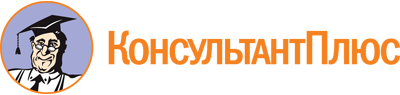 Приказ Минобрнауки России от 02.08.2013 N 717
(ред. от 13.07.2021)
"Об утверждении федерального государственного образовательного стандарта среднего профессионального образования по профессии 112201.01 Хозяйка(ин) усадьбы"
(Зарегистрировано в Минюсте России 20.08.2013 N 29625)Документ предоставлен КонсультантПлюс

www.consultant.ru

Дата сохранения: 16.12.2022
 Список изменяющих документов(в ред. Приказа Минобрнауки России от 09.04.2015 N 389,Приказа Минпросвещения России от 13.07.2021 N 450)Список изменяющих документов(в ред. Приказа Минобрнауки России от 09.04.2015 N 389,Приказа Минпросвещения России от 13.07.2021 N 450)Уровень образования, необходимый для приема на обучение по ППКРСНаименование квалификации (профессий по Общероссийскому классификатору профессий рабочих, должностей служащих и тарифных разрядов) (ОК 016-94) <1>Срок получения СПО по ППКРС в очной форме обучения <2>среднее общее образованиеОператор машинного доенияПлодоовощеводПоварУчетчик1 год 10 мес.основное общее образованиеОператор машинного доенияПлодоовощеводПоварУчетчик3 года 10 мес. <3>(в ред. Приказа Минобрнауки России от 09.04.2015 N 389)(в ред. Приказа Минобрнауки России от 09.04.2015 N 389)(в ред. Приказа Минобрнауки России от 09.04.2015 N 389)ИндексНаименование учебных циклов, разделов, модулей, требования к знаниям, умениям, практическому опытуВсего максимальной учебной нагрузки обучающегося (час/нед.)В т.ч. часов обязательных учебных занятийИндекс и наименование дисциплин, междисциплинарных курсов (МДК)Коды формируемых компетенцийОбязательная часть учебных циклов ППКРС и раздел "Физическая культура"19441296ОП.00Общепрофессиональный учебный цикл482336В результате изучения обязательной части учебного цикла обучающийся по общепрофессиональным дисциплинам должен:уметь:определять организационно-правовую форму сельской усадьбы, основные направления ее деятельности;ориентироваться в вопросах организации труда в растениеводстве и животноводстве;знать:основные принципы рыночной экономики;понятия спроса и предложения на рынке товаров и услуг;особенности формирования, характеристику современного состояния и перспективы развития сельского хозяйства;основные виды сельхозпродукции, возможности ее использования;структуру регионального производства сельскохозяйственной продукции;механизмы ценообразования на сельскохозяйственную продукцию;организационно-правовые формы сельскохозяйственных организаций, их производственную и организационную структуру;правовые основы деятельности малых предприятий;нормативные акты и другие материалы по организации и ведению дел в сельскохозяйственной усадьбе;основные положения законодательства, регулирующего трудовые отношения;формы оплаты трудаОП.01.Экономические и организационно-правовые основы усадебного хозяйстваОК 1 - 10ПК 1.1 - 1.7ПК 2.1 - 2.6ПК 3.1 - 3.6ПК 4.1 - 4.3уметь:осуществлять профессиональное общение с соблюдением норм и правил делового этикета;пользоваться простыми приемами саморегуляции поведения в процессе межличностного общения;передавать информацию устно и письменно с соблюдением требований культуры речи;принимать решения и аргументированно отстаивать свою точку зрения в корректной форме;поддерживать деловую репутацию;создавать и соблюдать имидж делового человека;организовывать рабочее место;знать:правила делового общения;этические нормы взаимоотношений с коллегами, партнерами, клиентами;основные техники и приемы общения: правила слушания, ведения беседы, убеждения, консультирования;формы обращения, изложения просьб, выражения признательности, способы аргументации в производственных ситуациях;составляющие внешнего облика делового человека: костюм, прическа, макияж, аксессуары;правила организации рабочего пространства для индивидуальной работы и профессионального общенияОП.02. Основы деловой культурыОК 1 - 10ПК 1.1ПК 1.2ПК 3.1 - 3.6ПК 4.1 - 4.3уметь:соблюдать правила личной гигиены и промышленной санитарии;применять необходимые методы и средства защиты;готовить растворы дезинфицирующих и моющих средств;дезинфицировать оборудование, инвентарь, помещения, транспорт;проводить простые микробиологические исследования продукции и давать оценку полученным результатам;знать:санитарно-технологические требования к помещениям, оборудованию, инвентарю, одежде, транспорту;правила личной гигиены работников;нормы гигиены труда;классификацию моющих и дезинфицирующих средств, правила их применения, условия и сроки хранения;правила проведения дезинфекции инвентаря и транспорта, дезинфекции, дезинсекции и дератизации помещений;основные типы пищевых отравлений и инфекций, источники возможного заражения;санитарные требования к условиям хранения сельскохозяйственного сырья и продукцииОП.03. Основы микробиологии, санитарии и гигиеныОК 1 - 10ПК 1.1 - 1.7ПК 2.1 - 2.6ПК 3.1 - 3.6уметь:обеспечивать соблюдение экологических норм и правил в сельскохозяйственной деятельности;использовать представления о взаимосвязи живых организмов и среды обитания в профессиональной деятельности;знать:принципы рационального природопользования;источники загрязнения окружающей среды;государственные и общественные мероприятия по охране окружающей среды;экологические аспекты сельскохозяйственной деятельностиОП.04. Экологические основыприродопользованияОК 1 - 10ПК 1.1 - 1.7ПК 2.1 - 2.6ПК 3.1 - 3.6уметь:вести бухгалтерский учет и отчетность;знать:сущность и содержание бухгалтерского дела;основные правила и методы ведения бухгалтерского учета;виды бухгалтерских счетов;учет движения денежных средств;экономическую сущность налогов, их функции;принципы и методы налогообложения;способы уплаты налогов;основы налогового законодательства Российской Федерации;аудит активов, обязательств, капитала, доходов, расходов и финансовых результатов сельской усадьбыОП.05. Основы бухгалтерского учета, налогов и аудитаОК 1 - 10ПК 1.1ПК 1.5 - 1.7ПК 2.1ПК 2.3 - 2.6ПК 3.1ПК 4.1 - 4.3уметь:использовать информационные технологии в профессиональной деятельности;знать:устройство персонального компьютера, его функции;возможности использования информационных технологий для организации учета и контроля работ в сельской усадьбе;прикладные программы для ведения учетаОП.06.Информационные технологии в профессиональной деятельностиОК 1 - 10ПК 1.1ПК 2.1ПК 3.1ПК 4.1 - 4.3уметь:организовывать и проводить мероприятия по защите работающих и населения от негативных воздействий чрезвычайных ситуаций;предпринимать профилактические меры для снижения уровня опасностей различного вида и их последствий в профессиональной деятельности и быту;использовать средства индивидуальной и коллективной защиты от оружия массового поражения; применять первичные средства пожаротушения;ориентироваться в перечне военно-учетных специальностей и самостоятельно определять среди них родственные полученной профессии;применять профессиональные знания в ходе исполнения обязанностей военной службы на воинских должностях в соответствии с полученной профессией;владеть способами бесконфликтного общения и саморегуляции в повседневной деятельности и экстремальных условиях военной службы;оказывать первую помощь пострадавшим;знать:принципы обеспечения устойчивости объектов экономики, прогнозирования развития событий и оценки последствий при техногенных чрезвычайных ситуациях и стихийных явлениях, в том числе в условиях противодействия терроризму как серьезной угрозе национальной безопасности России;основные виды потенциальных опасностей и их последствия в профессиональной деятельности и быту, принципы снижения вероятности их реализации;основы военной службы и обороны государства;задачи и основные мероприятия гражданской обороны;способы защиты населения от оружия массового поражения; меры пожарной безопасности и правила безопасного поведения при пожарах;организацию и порядок призыва граждан на военную службу и поступления на нее в добровольном порядке;основные виды вооружения, военной техники и специального снаряжения, состоящих на вооружении (оснащении) воинских подразделений, в которых имеются военно-учетные специальности, родственные профессиям СПО;область применения получаемых профессиональных знаний при исполнении обязанностей военной службы;порядок и правила оказания первой помощи пострадавшим68ОП.07. Безопасность жизнедеятельностиОК 1 - 9ПК 1.1 - 1.7ПК 2.1 - 2.3ПК 3.1 - 3.6П.00Профессиональный учебный цикл1282870ПМ.00Профессиональные модули1282870ПМ.01Уход за сельскохозяйственными животными, хранение и переработка продукции животноводства в сельской усадьбеВ результате изучения профессионального модуля обучающийся должен:иметь практический опыт:ухода за сельскохозяйственными животными (крупный рогатый скот, свинья, птица);доения коров;обработки продукции животноводства, подготовки ее к хранению;уметь:кормить, поить животных, осуществлять уход за ними в соответствии с распорядком дня и составленными рационами;подготавливать корма к скармливанию;готовить коров к машинному доению;проводить сборку, разборку, использование и хранение доильных установок;осуществлять машинное доение с соблюдением необходимых зоогигиенических ветеринарных требований;выявлять коров в охоте, проводить запуск и подготовку корову к отелу;осуществлять особый уход за коровой и теленком в первые дни после родов;подготавливать свинью к опоросу, ухаживать за поросятами;проводить сбор яиц;проводить первичную обработку продукции животноводства (молока, мяса, яиц), закладывать ее на хранение;знать:правила кормления различных сельскохозяйственных животных;способы заготовки, хранения и подготовки кормов к скармливанию;строение вымени коровы, процессы молокообразования и молокоотдачи; правила ухода за выменем; болезни вымени и причины вызывающего его заболевания;правила подготовки к искусственному осеменению;технические характеристики, устройство, принцип работы, правила эксплуатации доильных установок, порядок ежедневных и периодических уходов за доильными аппаратами и молочной посудой;технику машинного доения коров;особенности ухода за свиньями и птицей;основные способы переработки и хранения продукции животноводстваМДК.01.01. Технологии ухода за сельскохозяйственными животнымиОК 1 - 10ПК 1.1 - 1.7ПМ.01Уход за сельскохозяйственными животными, хранение и переработка продукции животноводства в сельской усадьбеВ результате изучения профессионального модуля обучающийся должен:иметь практический опыт:ухода за сельскохозяйственными животными (крупный рогатый скот, свинья, птица);доения коров;обработки продукции животноводства, подготовки ее к хранению;уметь:кормить, поить животных, осуществлять уход за ними в соответствии с распорядком дня и составленными рационами;подготавливать корма к скармливанию;готовить коров к машинному доению;проводить сборку, разборку, использование и хранение доильных установок;осуществлять машинное доение с соблюдением необходимых зоогигиенических ветеринарных требований;выявлять коров в охоте, проводить запуск и подготовку корову к отелу;осуществлять особый уход за коровой и теленком в первые дни после родов;подготавливать свинью к опоросу, ухаживать за поросятами;проводить сбор яиц;проводить первичную обработку продукции животноводства (молока, мяса, яиц), закладывать ее на хранение;знать:правила кормления различных сельскохозяйственных животных;способы заготовки, хранения и подготовки кормов к скармливанию;строение вымени коровы, процессы молокообразования и молокоотдачи; правила ухода за выменем; болезни вымени и причины вызывающего его заболевания;правила подготовки к искусственному осеменению;технические характеристики, устройство, принцип работы, правила эксплуатации доильных установок, порядок ежедневных и периодических уходов за доильными аппаратами и молочной посудой;технику машинного доения коров;особенности ухода за свиньями и птицей;основные способы переработки и хранения продукции животноводстваМДК.01.02. Технологии хранения и переработки продукции животноводства в сельской усадьбеОК 1 - 10ПК 1.1 - 1.7ПМ.02Производство, хранение и переработка продукции растениеводства в сельской усадьбеВ результате изучения профессионального модуля обучающийся должен:иметь практический опыт:возделывания, уборки и хранения сельскохозяйственных культур с применением средств механизации;уметь:выполнять работы, связанные с выращиванием плодовых, овощных, ягодных, декоративных и древесно-кустарниковых растений и уходом за ними;озеленять и благоустраивать территорию усадьбы с применением средств механизации и с соблюдением требований безопасности труда;вести борьбу с вредителями и болезнями плодовых, овощных, ягодных, декоративных и древесно-кустарниковых растений;выполнять работы по обрезке плодовых, декоративных и древесно-кустарниковых культур;выполнять работы по организации плодового питомника с соблюдением технологии выращивания подвоев;закладывать плодовый сад, подбирать и размещать сорта и подготавливать почву, производить посадку и уход за саженцами;производить уход за молодым садом (обработка почвы, внесение удобрений, полив, формирование кроны, обрезка);производить уход за плодоносящим садом (обработка почвы, внесение удобрений, уход за штамбом и кроной, обрезка, прививка, уборка урожая);обеспечивать своевременное хранение, переработку и реализацию скоропортящейся плодоовощной и ягодной продукции;знать:основы агрономии: почвы и их плодородие, условия жизни растений, сорные растения и меры борьбы с ними, обработка почвы, питание растений, удобрения и их применение, севообороты и их классификация, орошение сельскохозяйственных культур и осушение земель;основных вредителей и болезни изучаемых культур, современные средства защиты от вредителей и болезней и приемы оздоровления посадочного материала;способы размножения и рассадный метод выращивания овощей;основные и агротехнические приемы ухода за овощными и плодовыми культурами;требования к качеству плодово-ягодной и овощной продукции, закладываемой на хранение и предназначенной для переработки;процессы, происходящие в плодах, ягодах и овощах при хранении;технологию хранения и переработки плодов, ягод и овощейМДК.02.01. Технологии производства продукции растениеводства в сельской усадьбеОК 1 - 9ПК 2.1 - 2.6ПМ.02Производство, хранение и переработка продукции растениеводства в сельской усадьбеВ результате изучения профессионального модуля обучающийся должен:иметь практический опыт:возделывания, уборки и хранения сельскохозяйственных культур с применением средств механизации;уметь:выполнять работы, связанные с выращиванием плодовых, овощных, ягодных, декоративных и древесно-кустарниковых растений и уходом за ними;озеленять и благоустраивать территорию усадьбы с применением средств механизации и с соблюдением требований безопасности труда;вести борьбу с вредителями и болезнями плодовых, овощных, ягодных, декоративных и древесно-кустарниковых растений;выполнять работы по обрезке плодовых, декоративных и древесно-кустарниковых культур;выполнять работы по организации плодового питомника с соблюдением технологии выращивания подвоев;закладывать плодовый сад, подбирать и размещать сорта и подготавливать почву, производить посадку и уход за саженцами;производить уход за молодым садом (обработка почвы, внесение удобрений, полив, формирование кроны, обрезка);производить уход за плодоносящим садом (обработка почвы, внесение удобрений, уход за штамбом и кроной, обрезка, прививка, уборка урожая);обеспечивать своевременное хранение, переработку и реализацию скоропортящейся плодоовощной и ягодной продукции;знать:основы агрономии: почвы и их плодородие, условия жизни растений, сорные растения и меры борьбы с ними, обработка почвы, питание растений, удобрения и их применение, севообороты и их классификация, орошение сельскохозяйственных культур и осушение земель;основных вредителей и болезни изучаемых культур, современные средства защиты от вредителей и болезней и приемы оздоровления посадочного материала;способы размножения и рассадный метод выращивания овощей;основные и агротехнические приемы ухода за овощными и плодовыми культурами;требования к качеству плодово-ягодной и овощной продукции, закладываемой на хранение и предназначенной для переработки;процессы, происходящие в плодах, ягодах и овощах при хранении;технологию хранения и переработки плодов, ягод и овощейМДК.02.02. Технологии хранения и переработки продукции растениеводства в сельской усадьбеОК 1 - 9ПК 2.1 - 2.6ПМ.03Кулинарное приготовление пищи и контроль качества блюдВ результате изучения профессионального модуля обучающийся должен:иметь практический опыт:приготовления блюд и определения их качества;уметь:применять экономически обоснованные приемы приготовления блюд;проводить органолептическую оценку качества различных групп продовольственных товаров, определять виды вкусовых продуктов;рационально использовать различные группы продовольственных товаров в кулинарии и кондитерском производстве;правильно хранить пищевые продукты, предотвращать поступление в пищу некачественных, вредных для здоровья продуктов и товаров;производить расчет энергетической ценности пищевых рационов;соблюдать санитарно-пищевые нормы;пользоваться сборниками рецептур блюд, кулинарных и мучных кондитерских изделий;рассчитывать количество сырья по нормативам и документально оформлять отпуск продуктов и сырья на приготовление блюд;организовывать рабочее место, пользоваться весоизмерительным оборудованием;сервировать стол;знать:общие понятия о физиологии питания;технологии кулинарного приготовления пищи и контроля качества блюд;понятия о пищевой биологической и физиологической ценности пищевых продуктов;группы продовольственных товаров, правила их использования в кулинарии и производстве мучных кондитерских изделий;требования к качеству продуктов и методы его оценки: факторы, влияющие на качество товаров, дефекты, сроки и условия хранения товаров и сырья;потребительские свойства товаров;маркировку и упаковку;понятия и способы экономного расходования энергии, топлива;назначение, устройство, принцип работы кухонного оборудования;правила сервировки столаМДК.03.01. Технологии кулинарного приготовления пищи и контроль качества блюдОК 1 - 9ПК 3.1 - 3.6ПМ.04Ведение оперативного учета имущества, обязательств, финансовых и хозяйственных операций в сельской усадьбеВ результате изучения профессионального модуля обучающийся должен:иметь практический опыт:оперативного учета в сельской усадьбе;уметь:пользоваться нормативной документацией;оформлять первичную документацию (с указанием реквизитов, кодификации);проводить оперативный учет продукции растениеводства и животноводства;вести учет материалов, работ, услуг и движения готовой продукции;определять показатели экономической эффективности ведения хозяйства сельской усадьбы;знать:назначение, организацию, формы и методы проведения оперативного учета;нормативную документацию;правила заполнения, обработку, порядок и сроки хранения первичной документации;учет работы машинно-тракторных агрегатов;учет естественной убыли;методы инвентаризации материальных ценностейМДК.04.01. Методы учета имущества, обязательств, финансовых и хозяйственных операцийОК 1 - 10ПК 4.1 - 4.3ФК.00Физическая культураВ результате освоения раздела обучающийся должен:уметь:использовать физкультурно-оздоровительную деятельность для укрепления здоровья, достижения жизненных и профессиональных целей;знать:о роли физической культуры в общекультурном, профессиональном и социальном развитии человека;основы здорового образа жизни18090ОК 2ОК 3ОК 6ОК 7ОК 9Вариативная часть учебных циклов ППКРС(определяется образовательной организацией)486324Итого по обязательной части ППКРС, включая раздел "Физическая культура", и вариативной части ППКРС24301620УП.00Учебная практика обучающихся на базе среднего общего образования/на базе основного общего образования33 нед./53 нед.684/1908ОК 1 - 9ПК 1.1 - 1.7ПК 2.1 - 2.6ПК 3.1 - 3.6ПК 4.1 - 4.3ПП.00Производственная практика обучающихся на базе среднего общего образования/на базе основного общего образования33 нед./53 нед.684/1908ОК 1 - 9ПК 1.1 - 1.7ПК 2.1 - 2.6ПК 3.1 - 3.6ПК 4.1 - 4.3(в ред. Приказа Минобрнауки России от 09.04.2015 N 389)(в ред. Приказа Минобрнауки России от 09.04.2015 N 389)(в ред. Приказа Минобрнауки России от 09.04.2015 N 389)(в ред. Приказа Минобрнауки России от 09.04.2015 N 389)(в ред. Приказа Минобрнауки России от 09.04.2015 N 389)(в ред. Приказа Минобрнауки России от 09.04.2015 N 389)ПА.00Промежуточная аттестация обучающихся на базе среднего общего образования/на базе основного общего образования3 нед./4 нед.(в ред. Приказа Минобрнауки России от 09.04.2015 N 389)(в ред. Приказа Минобрнауки России от 09.04.2015 N 389)(в ред. Приказа Минобрнауки России от 09.04.2015 N 389)(в ред. Приказа Минобрнауки России от 09.04.2015 N 389)(в ред. Приказа Минобрнауки России от 09.04.2015 N 389)(в ред. Приказа Минобрнауки России от 09.04.2015 N 389)ГИА.00Государственная итоговая аттестация обучающихся на базе среднего общего образования/на базе основного общего образования1 нед./2 нед.(в ред. Приказа Минобрнауки России от 09.04.2015 N 389)(в ред. Приказа Минобрнауки России от 09.04.2015 N 389)(в ред. Приказа Минобрнауки России от 09.04.2015 N 389)(в ред. Приказа Минобрнауки России от 09.04.2015 N 389)(в ред. Приказа Минобрнауки России от 09.04.2015 N 389)(в ред. Приказа Минобрнауки России от 09.04.2015 N 389)Обучение по учебным циклам и разделу "Физическая культура"45 нед.Учебная практика обучающихся на базе среднего общего образования/на базе основного общего образования33 нед./53 нед.Производственная практика обучающихся на базе среднего общего образования/на базе основного общего образования33 нед./53 нед.Промежуточная аттестация обучающихся на базе среднего общего образования/на базе основного общего образования3 нед./4 нед.Государственная итоговая аттестация обучающихся на базе среднего общего образования/на базе основного общего образования1 нед./2 нед.Каникулы13 нед.Итого95 нед./117 нед.теоретическое обучение (при обязательной учебной нагрузке36 часов в неделю)57 нед.промежуточная аттестация3 нед.каникулы22 нед.